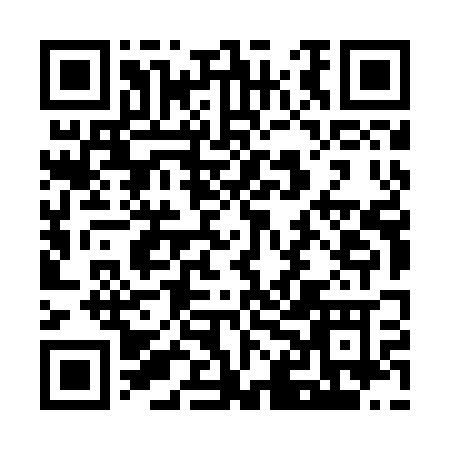 Prayer times for Gorki Sypniewo, PolandWed 1 May 2024 - Fri 31 May 2024High Latitude Method: Angle Based RulePrayer Calculation Method: Muslim World LeagueAsar Calculation Method: HanafiPrayer times provided by https://www.salahtimes.comDateDayFajrSunriseDhuhrAsrMaghribIsha1Wed2:164:5712:295:388:0110:332Thu2:154:5512:285:398:0310:343Fri2:144:5312:285:408:0510:344Sat2:144:5112:285:418:0610:355Sun2:134:4912:285:428:0810:366Mon2:124:4712:285:438:1010:367Tue2:114:4512:285:448:1210:378Wed2:104:4312:285:458:1310:389Thu2:104:4212:285:468:1510:3910Fri2:094:4012:285:478:1710:3911Sat2:084:3812:285:488:1810:4012Sun2:074:3612:285:498:2010:4113Mon2:074:3512:285:508:2210:4114Tue2:064:3312:285:518:2310:4215Wed2:054:3112:285:528:2510:4316Thu2:054:3012:285:538:2710:4417Fri2:044:2812:285:548:2810:4418Sat2:044:2712:285:558:3010:4519Sun2:034:2512:285:568:3110:4620Mon2:034:2412:285:578:3310:4621Tue2:024:2212:285:578:3410:4722Wed2:024:2112:285:588:3610:4823Thu2:014:2012:285:598:3710:4824Fri2:014:1912:286:008:3910:4925Sat2:004:1712:286:018:4010:5026Sun2:004:1612:296:028:4210:5027Mon1:594:1512:296:028:4310:5128Tue1:594:1412:296:038:4410:5229Wed1:594:1312:296:048:4610:5230Thu1:584:1212:296:058:4710:5331Fri1:584:1112:296:058:4810:54